Programa de Pós-Graduação em EnfermagemENS 5931 – Temas Contemporâneos em Saúde Sexual e Reprodutiva 2018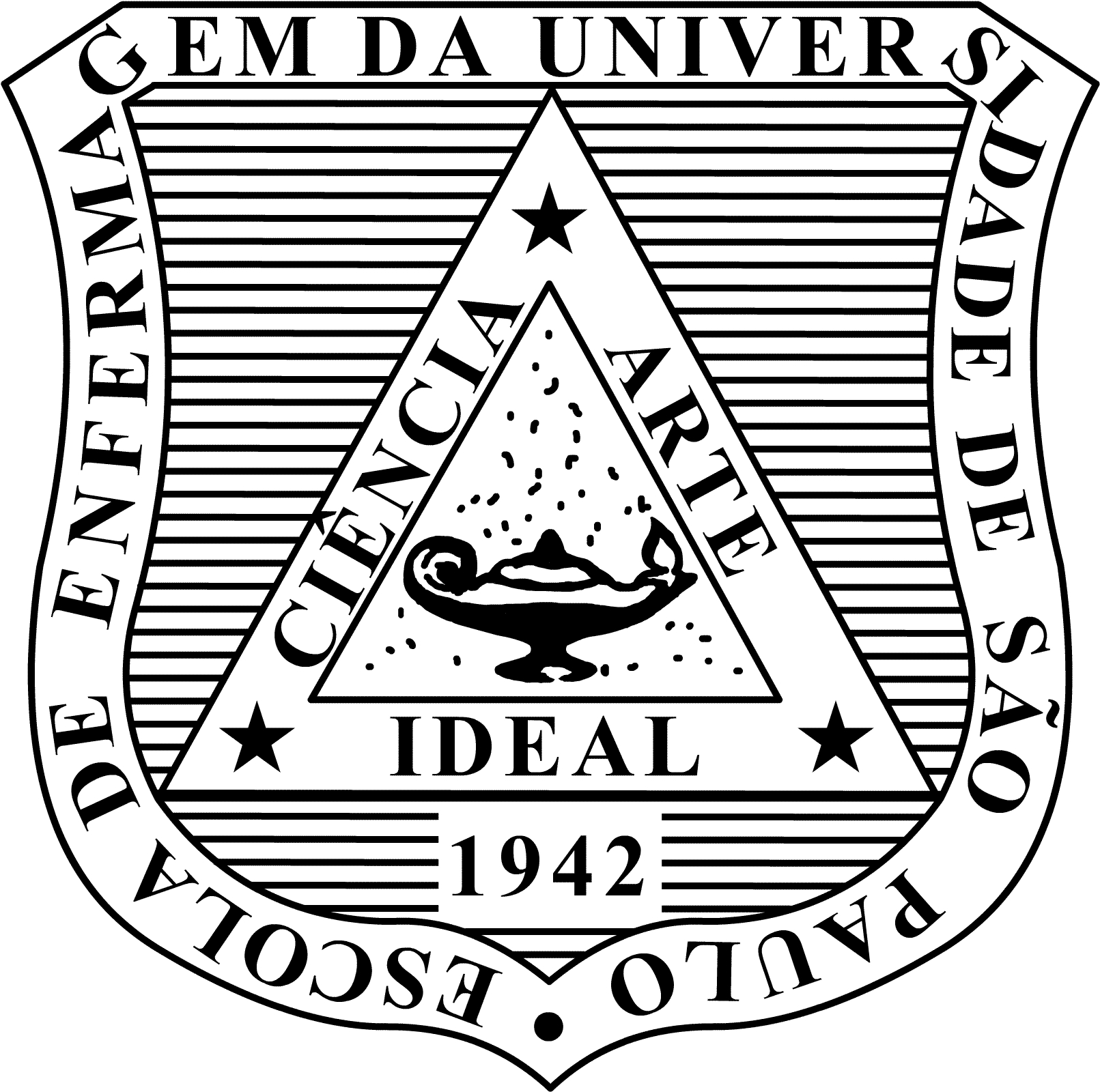 UNIVERSIDADE DE SÃO PAULOESCOLA DE ENFERMAGEMDEPARTAMENTO DE ENFERMAGEM EM SAÚDE COLETIVAAv.  Dr. Enéas  de Carvalho Aguiar, 419  - CEP 05403-000Tel.: (11) 3061 7652   Fax: (11) 3061 7662 – ens@usp.brSão Paulo – SP – Brasil  |  www.ee.usp.brDataTemaArtigos/ textosEstratégia19/4Apresentação da disciplina Direitos sexuais e reprodutivosÁvila MB. Direitos sexuais e reprodutivos: desafios para as políticas de saúde. Cad Saúde Pública 2003; 19(Sup. 2):S465-S469.Corrêa S, Alves JED, Jannuzzi PM. Direitos e saúde sexual e reprodutiva: marco teórico-conceitual e sistema de indicadores. In: Cavenaghi S, organizadora. Indicadores Municipais de Saúde Sexual e Reprodutiva. Rio de Janeiro: ABEP, Brasília, UNFPA; 2006. p. 27-62.Victora CS, Aquino EML, Leal MC, Monteiro CA, Barros FA, Szwarcwald CL. Maternal and child health in Brazil: progress and challenges. Lancet 2011; 377: 1863–76.Aula teórica26/4Intenção reprodutivaBarret G, Wellings K. What is a planned pregnancy? Empirical data from a British study. Social Science and Medicine 2002; 55(4): 545-57.Santelli J, Rochat R, Hatfield-Timajchy K, Gilbert C, Curtis K, Cabral R, et al. The measurement and meaning of unintended pregnancy. Perspect Sex Reprod Health 2003; 35(2):94-101.Aiken ARA, Borrero S, Callegari LS, Dehlendorf C. Rethinking the pregnancy planning paradigm: unintended conceptions or unrepresentative concepts? Perspect Sex Reprod Health. 2016; 48(3): 147-51.  Brasil. Ministério da Saúde. Secretaria da Ciência, Tecnologia e Insumos Estratégicos. Departamento de Ciência e Tecnologia. PNDS 2006: Pesquisa Nacional de Demografia e Saúde da Criança e da Mulher: relatório. Brasília; 2008.Apresentação dos artigos e debateMicheli e Jéssica3/5ContracepçãoMoura ERF, Silva RM, Galvão RT. Dinâmica do atendimento em planejamento familiar no Programa de Saúde da Família no Brasil. Cad Saúde Pública. 2007; 23(4):961-70.Cleland J, Conde-Agudelo A, Peterson H, Ross J, Tsui A. Contraception and health. The Lancet 2012; 380(9837): 149-56. Barden-O'Fallon J, Speizer I. What differentiates method stoppers from switchers? Contraceptive discontinuation and switching among Honduran women. Int Perspect Sex Reprod Health. 2011;37(1):16-23.Brasil. Ministério da Saúde. Secretaria da Ciência, Tecnologia e Insumos Estratégicos. Departamento de Ciência e Tecnologia. PNDS 2006: Pesquisa Nacional de Demografia e Saúde da Criança e da Mulher: relatório. Brasília; 2008.Apresentação dos artigos e debateLilian e Carol10/5Pré-natal e parto Viellas EF, Domingues RMSM, Dias MAB, Gama SGN, Theme Filha MM, Costa JV et al. Assistência pré-natal no Brasil. Cad. Saúde Pública 2014;  30(Suppl 1): S85-S100.Lansky S, Friche AAL, Silva AAM, Campos D, Bittencourt SDA, Carvalho ML et al . Pesquisa Nascer no Brasil: perfil da mortalidade neonatal e avaliação da assistência à gestante e ao recém-nascido. Cad. Saúde Pública 2014;  30(Suppl 1): S192-S207.Domingues RMSM, Leal MC. Incidence of congenital syphilis and factors associated with vertical transmission: data from the Birth in Brazil study. Cad Saúde Pública  2016; 32(6): e00082415.Esteves-Pereira AP, Deneux-Tharaux C, Nakamura-Pereira M, Saucedo M, Bouvier-Colle M-H, Leal MdC. Caesarean delivery and postpartum maternal mortality: a population-based case control study in Brazil. PLoS ONE 2016; 11(4): e0153396.Apresentação dos artigos e debateMicheli e Belarmina17/5Gravidez na adolescênciaHeilborn ML, Cabral CS. Teenage pregnancy and moral panic in Brazil. Culture, Health & Sexuality. 2007; 9 (4): 403-14.Gonçalves H, Knauth DR. Aproveitar a vida, juventude e gravidez. Revista de Antropologia 2006; 49(2): 625-43.Hindin M, Kalamar AM, Thompson T, Upadhyay UD. Interventions to prevent unintended and repeat pregnancy among young people in low- and middle-income countries: a systematic review of the published and gray literature. Journal of Adolescent Health 59 (2016) S8eS15.Bonilha EA, Barbuscia DM, Vico ESR, Freitas M, Albuquerque SMSR. Gestação na adolescência no município de São Paulo. Boletim Eletrônico CEInfo 2015; 6(2). 11p.Apresentação dos artigos e debateLilian e Jéssica24/5AbortoAquino EML, Menezes G, Barreto-de-Araújo TV, Alves MT, Alves SV, Almeida MCC et al . Qualidade da atenção ao aborto no Sistema Único de Saúde do Nordeste brasileiro: o que dizem as mulheres? Ciênc Saúde Coletiva. 2012;  17(7): 1765-76.Diniz D, Medeiros M, Madeiro A. Pesquisa Nacional de Aborto 2016. Ciênc Saúde Coletiva. 2017; 22(2): 653-60.Diniz D, Dios VC, Mastrella M, Madeiro AP. A verdade do estupro nos serviços de aborto legal no Brasil. Rev Bioét. 2014; 22(2): 291-98.Borges ALV. Contracepção pós-abortamento: relação com a atenção em contracepção e intenção reprodutiva. Cad Saúde Pública. 2016; 32( 2 ): e00102015. Apresentação dos artigos e debateCarol e Belarmina7/6HIV/AidsAua teóricaConvidada: Profa. Dra. Lúcia Izumi21/6Apresentação dos projetos de pesquisa Todas (15 minutos por projeto + 15 de perguntas)28/6Entrega do projeto de pesquisa (máximo de 5 páginas)Não presencial